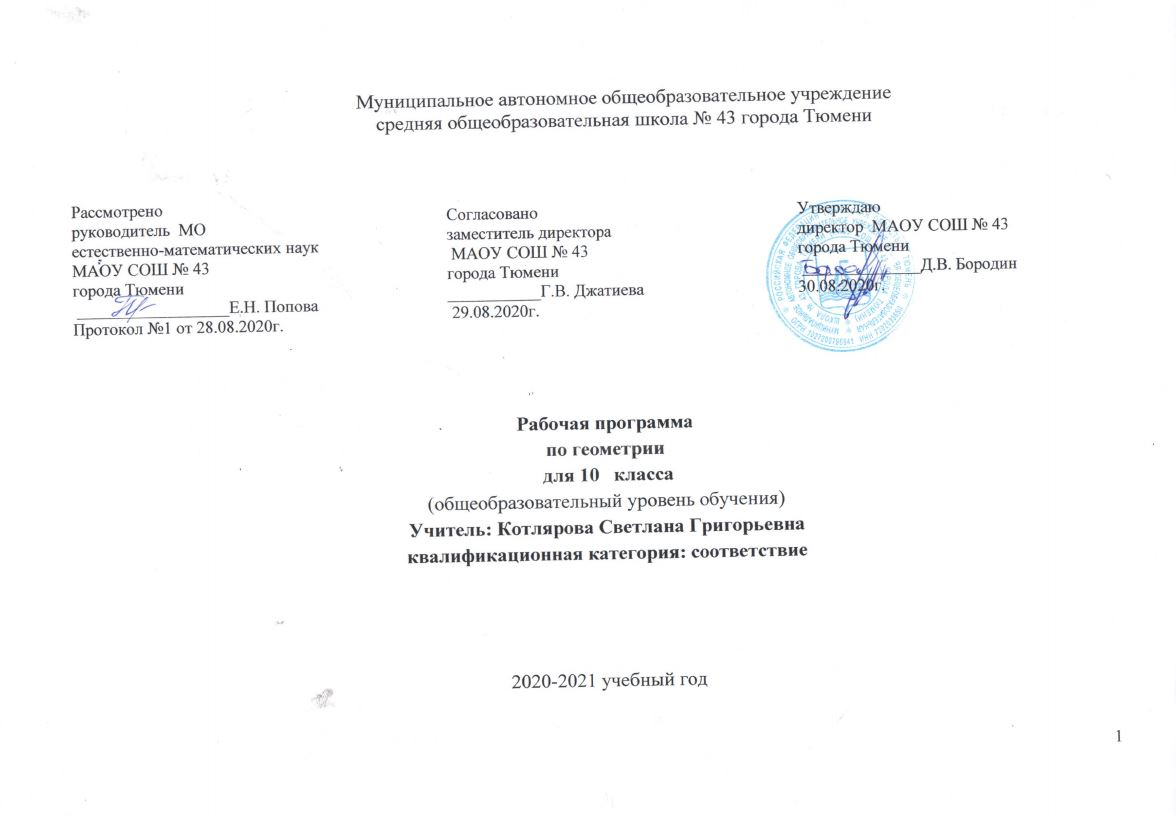 ПОЯСНИТЕЛЬНАЯ ЗАПИСКА        Рабочая программа по предмету «геометрия» для 10 класса составлена на основе федерального закона от 29.12.2012г № 273 – ФЗ «Об образовании в Российской Федерации» в соответствии с требованиями Федерального государственного образовательного стандарта  среднего общего образования (приказ Министерства образования Российской Федерации от 05.03.2004 г. № 1089 «Об утверждении Федерального компонента государственных образовательных стандартов начального общего, основного общего и среднего (полного) общего образования»); с учётом примерной основной образовательной программы, согласно учебному плану МАОУ СОШ №43 города Тюмени на 2020 – 2021 учебный год, с использованием методического комплекса:Программы для общеобразовательных учреждений Л.С. Атанасян «Геометрия 10-11 классы» – М.: Просвещение, (2011г.)Учебник Атанасян Л.С. Бутузов В.Ф. Кадомцев С.Б. и др. Геометрия, 10-11, – М.: Просвещение, 2008.          Программа конкретизирует содержание предметных тем образовательного стандарта и примерной программы, дает распределение учебных часов с учетом логики учебного процесса, возрастных особенностей учащихся.Цель изучения:овладение системой математических знаний и умений, необходимых для применения в практической деятельности, изучения смежных дисциплин, продолжения образования;интеллектуальное развитие, формирование качеств личности, необходимых человеку для полноценной жизни в современном обществе: ясность и точность мысли, критичность мышления, интуиция, логическое мышление, элементы алгоритмической культуры, пространственных представлений, способность к преодолению трудностей;формирование представлений об идеях и методах математики как универсального языка науки и техники, средства моделирования явлений и процессов;воспитание культуры личности, отношения к математике как к части общечеловеческой культуры, понимание значимости математики для научно-технического прогресса;приобретение конкретных знаний о пространстве и практически значимых умений, формирование языка описания объектов окружающего мира, для развития пространственного воображения и интуиции, математической культуры, для эстетического воспитания обучающихся. Изу чение геометрии вносит вклад в развитие логического мышления, в формирование понятия доказательства. Задачи изучения:изучить понятия вектора;развить пространственные представления и изобразительные умения; освоить основные факты и методы стереометрии, познакомиться с простейшими пространственными телами и их свойствами;овладеть символическим языком математики, выработать формально-оперативные математические умения и научиться применять их к решению геометрических задач;сформировать представления об изучаемых понятиях и методах каr важнейших средствах математического моделирования реальных процессов и явлений.Место предмета в базисном учебном планеСогласно Федеральному базисному учебному плану для образовательных учреждений Российской Федерации для обязательного изуче ния математики на этапе основного общего образования отводится не менее 68 часов при расчете 2 часа в неделю.В рабочей программе предусмотрено 5 контрольных работ:Универсальные учебные действия:В ходе освоения содержания математического образования учащиеся овладевают разнообразными способами деятельности, приобретают и совершенствуют опыт:построения и исследования математических моделей для описания и решения прикладных задач, задач из смежных дисциплин; выполнения и самостоятельного составления алгоритмических предписаний и инструкций на математическом материале; выполнения расчетов практического характера; использования математических формул и самостоятельного составления формул на основе обобщения частных случаев и эксперимента;самостоятельной работы с источниками информации, обобщения и систематизации полученной информации, интегрирования ее в личный опыт;проведения доказательных рассуждений, логического обоснования выводов, различения доказанных и недоказанных утверждений, аргументированных и эмоционально убедительных суждений;самостоятельной и коллективной деятельности, включения своих результатов в результаты работы группы, соотнесение своего мнения с мнением других участников учебного коллектива и мнением авторитетных источников.Содержание учебного предметаТематическое планированиеТребования к математической подготовке учащихсяУровень обязательной подготовки обучающегосяУметь решать простые задачи по всем изученным темам, выполняя стереометрический чертеж.Уметь описывать взаимное расположение прямых и плоскостей в пространстве.Уметь анализировать в простейших случаях взаимное расположение объектов в пространстве.Уметь изображать основные многоугольники; выполнять чертежи по условию задач.Уметь строить простейшие сечения куба, призмы, пирамиды.Уметь решать планиметрические и простейшие стереометрические задачи на нахождение геометрических величин (длин, углов, площадей).Уметь использовать при решении стереометрических задач планиметрические факты и методы.Уровень возможной подготовки обучающегосяУметь распознавать на чертежах и моделях пространственные формы.Уметь описывать взаимное расположение прямых и плоскостей в пространстве, аргументировать свои суждения об этом расположении.Проводить доказательные рассуждения в ходе решения задач.Использовать приобретенные знания и умения в практической деятельности и повседневной жизни для: исследования (моделирования) практических ситуаций на основе изученных формул и свойств фигур; вычисления площадей поверхностей пространственных тел при решении практических задач, используя при необходимости справочники и вычислительные устройства.Критерии оценки знаний1.  Оценка письменных контрольных работ обучающихся по геометрии.Ответ оценивается отметкой «5», если: работа выполнена полностью;в логических рассуждениях и обоснованиях решения нет пробелов и ошибок;в решении нет математических ошибок (возможна одна неточность, описка, которая не является следствием незнания или непонимания учебного материала).Отметка «4» ставится в следующих случаях:работа выполнена полностью, но обоснования шагов решения недостаточны;допущены одна ошибка или есть два – три недочёта в выкладках, рисунках, чертежах. Отметка «3» ставится, если: допущено более одной ошибки или более двух – трех недочетов в выкладках, чертежах, но обучающийся обладает обязательными умениями по проверяемой теме.Отметка «2» ставится, если:допущены существенные ошибки, показавшие, что обучающийся не обладает обязательными умениями по данной теме в полной мере. Учитель может повысить отметку за оригинальный ответ на вопрос или оригинальное решение задачи, которые свидетельствуют о высоком математическом развитии обучающегося; за решение более сложной задачи или ответ на более сложный вопрос, предложенные обучающемуся дополнительно после выполнения им каких-либо других заданий. 2.  Оценка устных ответов обучающихся по геометрии.Ответ оценивается отметкой «5», если ученик: полно раскрыл содержание материала в объеме, предусмотренном программой и учебником;изложил материал грамотным языком, точно используя математическую терминологию и символику, в определенной логической последовательности;правильно выполнил рисунки, чертежи, сопутствующие ответу;показал умение иллюстрировать теорию конкретными примерами, применять ее в новой ситуации при выполнении практического задания;продемонстрировал знание теории ранее изученных сопутствующих тем,  сформированность  и устойчивость используемых при ответе умений и навыков;отвечал самостоятельно, без наводящих вопросов учителя;возможны одна – две неточности при освещение второстепенных вопросов или в выкладках, которые ученик легко исправил после замечания учителя.Ответ оценивается отметкой «4», если удовлетворяет в основном требованиям на оценку «5», но при этом имеет один из недостатков:в изложении допущены небольшие пробелы, не исказившее математическое содержание ответа;допущены один – два недочета при освещении основного содержания ответа, исправленные после замечания учителя;допущены ошибка или более двух недочетов  при освещении второстепенных вопросов или в выкладках,  легко исправленные после замечания учителя.Отметка «3» ставится в следующих случаях:неполно раскрыто содержание материала (содержание изложено фрагментарно, не всегда последовательно), но показано общее понимание вопроса и продемонстрированы умения, достаточные для усвоения программного материала;имелись затруднения или допущены ошибки в определении математической терминологии, чертежах, выкладках, исправленные после нескольких наводящих вопросов учителя;ученик не справился с применением теории в новой ситуации при выполнении практического задания, но выполнил задания обязательного уровня сложности по данной теме;при достаточном знании теоретического материала выявлена недостаточная сформированность основных умений и навыков. Отметка «2» ставится в следующих случаях:не раскрыто основное содержание учебного материала;обнаружено незнание учеником большей или наиболее важной части учебного материала;допущены ошибки в определении понятий, при использовании математической терминологии, в рисунках, чертежах, в выкладках, которые не исправлены после нескольких наводящих вопросов учителя.Учебная и методическая литература:1. Геометрия: учеб, для 10—11 кл. / [Л.С. Атанасян, В.Ф. Бутузов, С.В. Кадомцев и др.]. — М.: Просвещение, 2004-2009.2. Зив Б.Г. Геометрия: Дидактический. материалы для 11 кл. — М.: Просвещение, 2004—2009.3. Зив Б.Г., В.М. Мейлео, А.Г. Баханский  Задачи по геометрии 7-11 кл.4. Изучение геометрии  в 10-11 кл: метод, рекомендации: кн. для учителя / [ С.М. Саакян, В.Ф. Бутузов, и др.]. - М.: Просвещение, 2003 — 20095. Семенова, Сергеев, Высоцкий: ЕГЭ 2014. Математика. 30 вариантов типовых тестовых заданий и 800 заданий части 2(С)Материально-техническое обеспечениеПечатные пособия1. Таблицы по геометрии 10-11 классов;2. Портреты выдающихся деятелей математики.Информационно-коммуникативные средства1. Мультимедийные обучающие программы и электронные учебные издания по основным разделам курса;2. Электронная база данных для создания тематических и итоговых разноуровневых тренировочных и проверочных материалов для организации фронтальной и индивидуальной работы;3.Технические средства обучения1. Компьютер;2. Принтер лазерный;3. Мультимедиапроектор;4. Экран навесной.Учебно-практическое оборудование1. Аудиторная доска с магнитной поверхностью и набором приспособлений для крепления таблиц;2. Комплект инструментов классных: линейка, транспортир, угольник (30◦, 60◦), угольник (45◦, 45◦), циркуль;3. Комплект стереометрических тел (демонстрационный).График контрольных работ по геометрии 10 А класс.Календарно-тематическое планированиепо геометрииКласс: 10 АУчитель: Котлярова Светлана ГригорьевнаВсего: 68 часов; в неделю 2 часа.Плановых контрольных работ 5.  Учебник Атанасян Л.С. Бутузов В.Ф. Кадомцев С.Б. и др. Геометрия, 10-11, – М.: Просвещение, 2008.2020-2021 учебный год№разделаНазвание разделаКол-вочасов                   Содержание учебного материала1Введение.4Предмет стереометрии. Аксиомы стереометрии. Некоторые следствия из аксиом.2Параллельность прямых и плоскостей.22Параллельность прямых, прямой и плоскости. Взаимное расположение двух прямых в пространстве. Угол между двумя прямыми. Параллельность плоскостей. Тетраэдр и параллелепипед.3Перпендикулярность прямых и плоскостей.18Перпендикулярность прямой и плоскости. Перпендикуляр и наклонные. Угол между прямой и плоскостью. Двугранный угол. Перпендикулярность плоскостей. Трехгранный угол. Перпендикулярность плоскостей. 4Многогранники.16Понятие многогранника. Призма. Пирамида. Правильные многогранники.5Повторение. Решение задач.8№темыНазвание темыКол-вочасовХарактеристика основных видов деятельности   ( на уровне учебных действий)1Введение.4Познакомиться с содержанием курса стереометрии, с основными понятиями и аксиомами, принятыми в данном курсе, с первыми следствиями из аксиом, иметь представление о геометрических телах и их поверхностях, об изображении пространственных фигур на чертеже, о прикладном значении геометрии на примере художественной культуры древнего Египта2Параллельность прямых и плоскостей.22Знать о возможных случаях взаимного расположения двух прямых в пространстве, прямой и плоскости, изучить свойства и признаки параллельности прямых и плоскостей.Уметь решать задачи используя изученные теоремы.3Перпендикулярность прямых и плоскостей.18Знать понятия перпендикулярности прямых и плоскостей, изучить признаки перпендикулярности прямой и плоскости, двух плоскостей.Уметь решать геометрические задачи используя изученные теоремы и задачи по физике «Движение под углом к горизонту».4Многогранники.16Познакомиться с основными видами многогранников (призма, пирамида, усеченная пирамида), с формулой Эйлера для выпуклых многогранников, с правильными многогранниками и элементами их симметрии используя тему МХК «Борокко в зодчестве и музыке»Уметь решать задачи используя изученные теоремы5Повторение. Решение задач.8ДатаРазделСодержание учебного материала20.10.20Параллельность прямых и плоскостей  Контрольная работа № 1по теме «Параллельность прямых и плоскостей»08.12.20Параллельность прямых и плоскостей  Контрольная работа № 2 по теме «Параллельность плоскостей»02.03.21Перпендикулярность прямых и плоскостейКонтрольная работа № 3 по теме «Перпендикулярность прямых и плоскостей»04.05.21Многогранники Контрольная работа №4 по теме       «Многогранники»18.05.21Повторение Итоговая контрольная работа№раздела №урокаПримерные cроки изученияФактические сроки изученияСодержание учебного материалак-во часовТип урокаВид контроля,ЕГЭ,ИКТПланируемые результатыДомашнее задание№раздела №урокаПримерные cроки изученияФактические сроки изученияСодержание учебного материалак-во часовТип урокаВид контроля,ЕГЭ,ИКТПланируемые результатыДомашнее задание№раздела №урокаПримерные cроки изученияФактические сроки изученияСодержание учебного материалак-во часовТип урокаВид контроля,ЕГЭ,ИКТПланируемые результатыДомашнее задание№раздела №урокаПримерные cроки изученияФактические сроки изученияСодержание учебного материалак-во часовТип урокаВид контроля,ЕГЭ,ИКТПланируемые результатыДомашнее задание№раздела №урокаПримерные cроки изученияФактические сроки изученияСодержание учебного материалак-во часовТип урокаВид контроля,ЕГЭ,ИКТПланируемые результатыДомашнее заданиеРаздел1. Введение. Аксиомы стереометрии и их следствия - 5 часаРаздел1. Введение. Аксиомы стереометрии и их следствия - 5 часаРаздел1. Введение. Аксиомы стереометрии и их следствия - 5 часаРаздел1. Введение. Аксиомы стереометрии и их следствия - 5 часаРаздел1. Введение. Аксиомы стереометрии и их следствия - 5 часаРаздел1. Введение. Аксиомы стереометрии и их следствия - 5 часаРаздел1. Введение. Аксиомы стереометрии и их следствия - 5 часаРаздел1. Введение. Аксиомы стереометрии и их следствия - 5 часа1.108.0908.09Предмет стереометрии. Аксиомы стереометрии.2ИнтегрированныйЗнать основные свойства плоскости, аксиомы и следствия из аксиомОсновные свойства плоскости, способы задания плоскости. Умение находить точку пересечения прямой и плоскости, линию пересечения плоскостей.Уметь решать задачи на применение аксиом стереометрии.п1, 2Знать основные свойства плоскости, аксиомы и следствия из аксиомОсновные свойства плоскости, способы задания плоскости. Умение находить точку пересечения прямой и плоскости, линию пересечения плоскостей.Уметь решать задачи на применение аксиом стереометрии.1.215.09Некоторые следствия из аксиом.1КомбинированныйПроектор (демонстрационный материал для решения задач по готовым чертежам)Знать основные свойства плоскости, аксиомы и следствия из аксиомОсновные свойства плоскости, способы задания плоскости. Умение находить точку пересечения прямой и плоскости, линию пересечения плоскостей.Уметь решать задачи на применение аксиом стереометрии.п31.3-415.0922.09Решение задач на применение аксиом стереометрии и их следствий2Уроки формирования ЗУНПроектор (демонстрационный материал для решения задач по готовым чертежам)Знать основные свойства плоскости, аксиомы и следствия из аксиомОсновные свойства плоскости, способы задания плоскости. Умение находить точку пересечения прямой и плоскости, линию пересечения плоскостей.Уметь решать задачи на применение аксиом стереометрии.п1-3Раздел 2 Параллельность прямых и плоскостей  22 часа      контрольная работа 2Раздел 2 Параллельность прямых и плоскостей  22 часа      контрольная работа 2Раздел 2 Параллельность прямых и плоскостей  22 часа      контрольная работа 2Раздел 2 Параллельность прямых и плоскостей  22 часа      контрольная работа 2Раздел 2 Параллельность прямых и плоскостей  22 часа      контрольная работа 2Раздел 2 Параллельность прямых и плоскостей  22 часа      контрольная работа 2Раздел 2 Параллельность прямых и плоскостей  22 часа      контрольная работа 2Раздел 2 Параллельность прямых и плоскостей  22 часа      контрольная работа 22.1-222.0929.09Параллельные прямые в пространстве. Параллельность трёх прямых.2КомбинированныйДидактический материал (карточки для индивид. и групповой работы)Знать взаимное расположение двух прямых в пространстве, понятие параллельных и скрещивающихся прямых. Пересечение плоскости параллельными прямыми, теорема о трех параллельных прямых. Взаимное расположение прямой и  плоскости, параллельность прямой и плоскости. Углы с сонаправленными сторонамиУметь приименять теоремы при решении задачп4,52.3-429.0901.10Параллельность прямой и плоскости.2КомбинированныйДидактический материал (карточки для индивид. и групповой работы)Знать взаимное расположение двух прямых в пространстве, понятие параллельных и скрещивающихся прямых. Пересечение плоскости параллельными прямыми, теорема о трех параллельных прямых. Взаимное расположение прямой и  плоскости, параллельность прямой и плоскости. Углы с сонаправленными сторонамиУметь приименять теоремы при решении задачп62.5-601.1006.10Решение задач по теме «Параллельность прямой и плоскости».2Урок проверки знанийДидактический материал (карточки для индивид. работы) ЕГЭ-3,6,8Знать взаимное расположение двух прямых в пространстве, понятие параллельных и скрещивающихся прямых. Пересечение плоскости параллельными прямыми, теорема о трех параллельных прямых. Взаимное расположение прямой и  плоскости, параллельность прямой и плоскости. Углы с сонаправленными сторонамиУметь приименять теоремы при решении задачп 4-62.7-806.1013.10Скрещивающиеся прямые.2КомбинированныеДидактический материал (карточки для индивид. и групповой работы)ЕГЭ-3,6,8Знать взаимное расположение двух прямых в пространстве, понятие параллельных и скрещивающихся прямых. Пересечение плоскости параллельными прямыми, теорема о трех параллельных прямых. Взаимное расположение прямой и  плоскости, параллельность прямой и плоскости. Углы с сонаправленными сторонамиУметь приименять теоремы при решении задачп 72.9-1013.1020.10Углы с сонаправленными сторонами. Угол между прямыми2КомбинированныеДидактический материал (карточки для индивид. и групповой работы)Знать взаимное расположение двух прямых в пространстве, понятие параллельных и скрещивающихся прямых. Пересечение плоскости параллельными прямыми, теорема о трех параллельных прямых. Взаимное расположение прямой и  плоскости, параллельность прямой и плоскости. Углы с сонаправленными сторонамиУметь приименять теоремы при решении задачп 8,92.1120.10Контрольная работа № 1по теме «Параллельность прямых и плоскостей»1Урок проверки знаний и уменийЗнать взаимное расположение двух прямых в пространстве, понятие параллельных и скрещивающихся прямых. Пересечение плоскости параллельными прямыми, теорема о трех параллельных прямых. Взаимное расположение прямой и  плоскости, параллельность прямой и плоскости. Углы с сонаправленными сторонамиУметь приименять теоремы при решении задачп 4-92.1203.11Решение задач на нахождение угла между прямыми.1Урок проверки знанийДидактический материалЗнать взаимное расположение двух прямых в пространстве, понятие параллельных и скрещивающихся прямых. Пересечение плоскости параллельными прямыми, теорема о трех параллельных прямых. Взаимное расположение прямой и  плоскости, параллельность прямой и плоскости. Углы с сонаправленными сторонамиУметь приименять теоремы при решении задачп 7-92.13-1603.1110.1110.1117.11Параллельность плоскостей.4КомбинированныйКомбинированныйУрок формирования ЗУНКомбинированныйУметь выполнять построение параллельных плоскостей; решать задачи на применение признака параллельных плоскостей и свойств параллельных плоскостей.п10-112.17-1817.1124.11Тетраэдр.2КомбинированныйКомбинированный ЕГЭ-3,6,8Знать . Понятие тетраэдра и параллелепипеда,  сечения тетраэдра и параллелепипеда.Иметь представление о правильных многогранниках (тетраэдр, куб,октаэдр, додекаэдр и икосаэдр).Уметь решать задачи.п122.19-2024.1101.12Параллелепипед.2КомбинированныеДидактический материал (карточки для инд. работы) ЕГЭ-3,6,8Знать . Понятие тетраэдра и параллелепипеда,  сечения тетраэдра и параллелепипеда.Иметь представление о правильных многогранниках (тетраэдр, куб,октаэдр, додекаэдр и икосаэдр).Уметь решать задачи.п132.2101.12Задачи на построение сечений.1КомбинированныйУметь строить сечения многогранниковп142.2208.12Контрольная работа № 2 по теме «Параллельность плоскостей»1Урок проверки знаний и уменийПрименять ЗУН при самостоятельном решении задачп10-14Раздел 3.  Перпендикулярность прямых и плоскостей - 18 часов      контрольная работа 1Раздел 3.  Перпендикулярность прямых и плоскостей - 18 часов      контрольная работа 1Раздел 3.  Перпендикулярность прямых и плоскостей - 18 часов      контрольная работа 1Раздел 3.  Перпендикулярность прямых и плоскостей - 18 часов      контрольная работа 1Раздел 3.  Перпендикулярность прямых и плоскостей - 18 часов      контрольная работа 1Раздел 3.  Перпендикулярность прямых и плоскостей - 18 часов      контрольная работа 1Раздел 3.  Перпендикулярность прямых и плоскостей - 18 часов      контрольная работа 1Раздел 3.  Перпендикулярность прямых и плоскостей - 18 часов      контрольная работа 13.108.12Перпендикулярные прямые в пространстве. Параллельные прямые, перпендикулярные к плоскости1Урок изучения нового материалаМодели параллелепипеда Презентация ЕГЭ-3,6,8знать определение перпендикулярных прямых в пространстве; свойство параллельных прямых перпендикулярных плоскости уметь демонстрировать изученные понятия и выводы на моделях и применять при решении задач базового уровняп15-163.2-315.1215.12Признак перпендикулярности прямой и плоскости2Урок формирования ЗУНКомбинированныйДидактический материал Знать формулировку и доказательство признака и применять при решении задач базового уровняп173.422.12Теорема о прямой, перпендикулярной плоскости.1Урок формирования ЗУНДидактический материал (карточки для индивид. и групповой работы)Знать формулировку и доказательство теоремы о прямой перпенд. плоскостиуметь применять теоретические знания при решении задач базового и повышенного уровняп183.5-622.1212.01Решение задач на тему «Перпендикулярность прямой и плоскости».2Комбинированные, ЕГЭ-3,6,8уметь применять теоретические знания при решении задач базового и повышенного уровняп15-183.7-812.0119.01Расстояние от точки до плоскости. Теорема о трёх перпендикулярах.2Урок формирования ЗУНКомбинированный, ЕГЭ-3,6,8Знать формулировку и доказательство теоремы о трёх перпендикулярахуметь применять теоретические знания при решении задач практического, базового и повышенного уровняп19-203.9-1019.0126.01Угол между прямой и плоскостью.2Урок изучения нового материалаИнтегрированныйДидактический материал ЕГЭ-3,6,8уметь решать задачи на вычисление угла между прямой и плоскостьюп21                                  Интегрированный урок.  Физика.   «Движение под углом к горизонту.»                                  Интегрированный урок.  Физика.   «Движение под углом к горизонту.»                                  Интегрированный урок.  Физика.   «Движение под углом к горизонту.»                                  Интегрированный урок.  Физика.   «Движение под углом к горизонту.»                                  Интегрированный урок.  Физика.   «Движение под углом к горизонту.»                                  Интегрированный урок.  Физика.   «Движение под углом к горизонту.»                                  Интегрированный урок.  Физика.   «Движение под углом к горизонту.»                                  Интегрированный урок.  Физика.   «Движение под углом к горизонту.»3.11-1226.0102.02Решение задач на применение теоремы о трёх перпендикулярах, на нахождение расстояния от точки до плоскости, угла между прямой и плоскостью.2КомбинированныйПрезентация ЕГЭ-3,6,8Урок проверки знанийДидактический материалуметь применять теоретические знания при решении задач базового и повышенного уровняп19-213.1302.02Двугранный угол1КомбинированныйПрезентация Знать определения двугранного угла;   уметь проводить самостоятельное исследование и доказательство при изучении нового материалап223.1409.02Признак перпендикулярности двух плоскостей.1КомбинированныйЗнать формулировку признака перпендикулярности двух плоскостей уметь применять теоретические знания при решении задач практического, базового и повышенного уровняп233.1509.02Прямоугольный параллелепипед.1Урок изучения нового материала Проектор (демонстрационный материал для решения задач по готовым чертежам) ЕГЭ-3,6,8Знать определение прям. пар, элементов. уметь применять их при решении задачп243.16-3.1716.0216.02Решение задач по теме «Перпендикулярность плоскостей».2КомбинированныйУрок формирования ЗУНуметь решать задачи базового и повышенного уровнейп15-243.1802.03Контрольная работа № 3 по теме «Перпендикулярность прямых и плоскостей»1Урок проверки знанийДидактический материалПрименять ЗУН при самостоятельном решении задачп15-24Раздел 4. Многогранники -16 часов    контрольная работа 1Раздел 4. Многогранники -16 часов    контрольная работа 1Раздел 4. Многогранники -16 часов    контрольная работа 1Раздел 4. Многогранники -16 часов    контрольная работа 1Раздел 4. Многогранники -16 часов    контрольная работа 1Раздел 4. Многогранники -16 часов    контрольная работа 1Раздел 4. Многогранники -16 часов    контрольная работа 1Раздел 4. Многогранники -16 часов    контрольная работа 14.1-402.0309.0309.0316.03Понятие многогранника. Призма22Урок изучения нового материалаУрок формирования ЗУНКомбинированныеПроектор (демонстрационный материал для решения задач по готовым чертежам) ЕГЭ-3,6,8знать понятие многогранника; призмы и их элементов. Площадь поверхности призмы, боковая поверхность наклонной призмы.; умение решать задачип25-274.5-816.0330.0330.0306.04Пирамида. Правильная пирамида.Усеченная пирамида121Урок изучения нового материалаУрок формирования ЗУНКомбинированные Проектор ЕГЭ-3,6,8 (демонстрационный материал для решения задач по готовым чертежам)Знать понятие пирамиды, площади полной поверхности пирамиды. апофемы, правильной пирамиды, усеченной пирамиды.Уметь решать задачи на вычисление элементов пирамиды, правильной и усечённой пирамидып28-304.906.04Симметрия в пространстве.1ИнтегрированныйПроектор (демонстрационный материал для решения задач по готовым чертежам)уметь решать задачи на вычисление элементов и объема прямоуг. параллелепипеда и прямой призмып31                                    Интегрированный урок.     МХК «Барокко в зодчестве и музыке»                                    Интегрированный урок.     МХК «Барокко в зодчестве и музыке»                                    Интегрированный урок.     МХК «Барокко в зодчестве и музыке»                                    Интегрированный урок.     МХК «Барокко в зодчестве и музыке»                                    Интегрированный урок.     МХК «Барокко в зодчестве и музыке»                                    Интегрированный урок.     МХК «Барокко в зодчестве и музыке»                                    Интегрированный урок.     МХК «Барокко в зодчестве и музыке»                                    Интегрированный урок.     МХК «Барокко в зодчестве и музыке»4.10-1113.0413.04Понятие правильного многогранника2КомбинированныйДидактический материал (карточки для индивид.) ЕГЭ-3,6,8знать понятие призмы, вписанной в цилиндр и описанной около цилиндра и умение решать задачи на применение формулы объема цилиндрап324.1220.04Элементы симметрии правильных многогранников.1Урок формирования ЗУНПроектор (демонстрационный материал для решения задач по готовым чертежам)уметь решать задачи базового и повышенного уровня на применение формул объемап334.13-1520.0427.0427.04Решение задач по теме «Многогранники»3Урок применения ЗУНДидактический материал (карточки для индивид. работы) ЕГЭ-3,6,8Знать основные определения и теоремы; уметь решать задачи базового и повышенного уровня по теме «Многогранники»п25-334.1604.05Контрольная работа №4 по теме       «Многогранники»1Урок проверки знанийДидактический материалПрименять ЗУН при самостоятельном решении задачп25-33Раздел 5. Повторение. Решение задач - 7   часовРаздел 5. Повторение. Решение задач - 7   часовРаздел 5. Повторение. Решение задач - 7   часовРаздел 5. Повторение. Решение задач - 7   часовРаздел 5. Повторение. Решение задач - 7   часовРаздел 5. Повторение. Решение задач - 7   часовРаздел 5. Повторение. Решение задач - 7   часовРаздел 5. Повторение. Решение задач - 7   часов5.1-204.05Параллельность прямых и плоскостей1Повторительно-обобщающийДидактический материал (карточки для индивид. и групповой работы) ЕГЭ-3,6,8Знать основные определения и теоремы темы; уметь применять их при решении задачп4-145.3-411.0511.05Перпендикулярность прямых и плоскостей. Угол между прямой и плоскостью2Повторительно-обобщающийДидактический материал ЕГЭ-3,6,8Проектор (материал для решения задач по готовым чертежам)Знать основные определения и теоремы темы; уметь применять их при решении задачп15 245.5-618.0518.05Промежуточная итоговая аттестация.Контрольная работа 2контроля знаний, умений и навыков5.7-825.0525.05Многогранники: параллелепипед, призма, пирамида, площади их поверхностей2Повторительно-обобщающийДидактический материал (карточки для индивид. и групповой работы) ЕГЭ-3,6,8Знать основные определения и теоремы темы; уметь применять их при решении задачп27,п30,п32-37